Průměr a konstrukce:  Hutní atest: 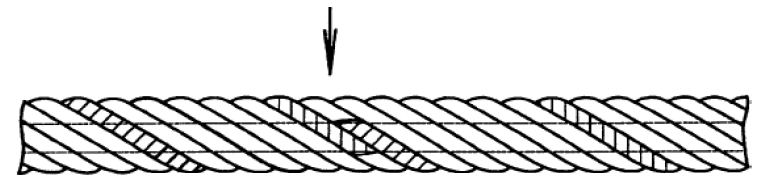 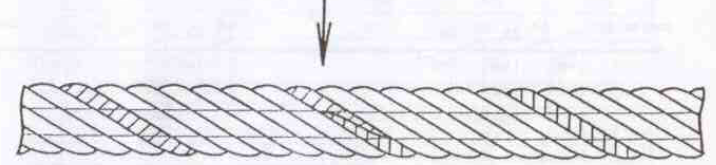 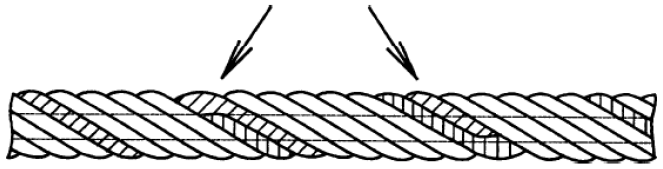 